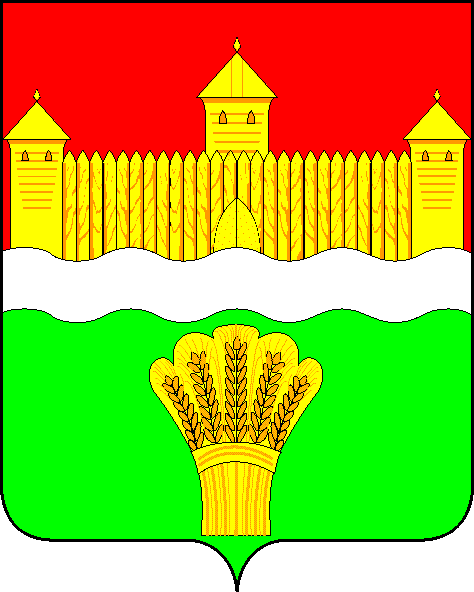 КЕМЕРОВСКАЯ ОБЛАСТЬ - КУЗБАСССОВЕТ НАРОДНЫХ ДЕПУТАТОВКЕМЕРОВСКОГО МУНИЦИПАЛЬНОГО ОКРУГАПЕРВОГО СОЗЫВАСЕССИЯ № 52Решениеот 28» февраля 2023 г. № 762г. КемеровоОтчет о выполнении прогнозного плана приватизации муниципального имущества Кемеровского муниципального округаЗаслушав отчет председателя комитета по управлению муниципальным имуществом Кемеровского муниципального округа о выполнении прогнозного плана приватизации муниципального имущества Кемеровского муниципального округа, руководствуясь ст. 27 Устава Кемеровского муниципального округа, Совет народных депутатов Кемеровского муниципального округаРЕШИЛ:1. Отчет председателя комитета по управлению муниципальным имуществом Кемеровского муниципального округа о выполнении прогнозного плана приватизации муниципального имущества Кемеровского муниципального округа принять к сведению.2. Направить отчет председателя комитета по управлению муниципальным имуществом Кемеровского муниципального округа о выполнении прогнозного плана приватизации муниципального имущества Кемеровского муниципального округа главе Кемеровского муниципального округа.3. Опубликовать настоящее решение в газете «Заря», официальном сетевом издании «Электронный бюллетень администрации Кемеровского муниципального округа» и официальном сайте Совета народных депутатов Кемеровского муниципального округа в сети «Интернет».4. Контроль за исполнением решения возложить на Евдокимова Н.Я. – председателя комитета по бюджету, налогам и предпринимательству.5. Настоящее решение вступает в силу со дня его официального опубликования.ПредседательСовета народных депутатов Кемеровского муниципального округа                                      В.В. Харланович 